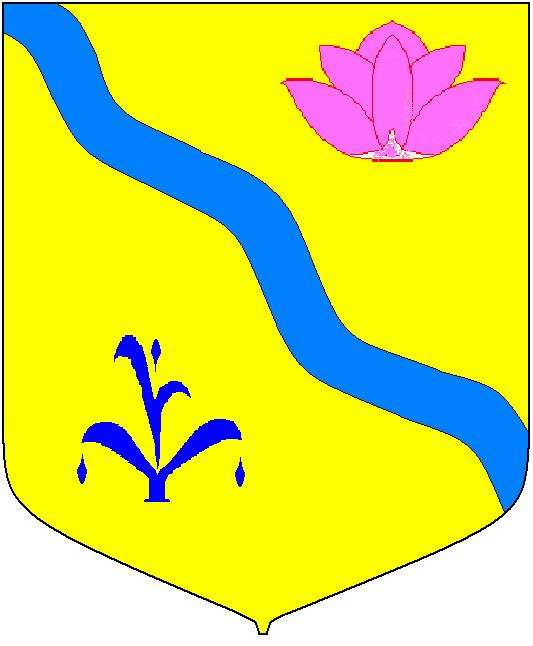 АДМИНИСТРАЦИЯ КИРОВСКОГО МУНИЦИПАЛЬНОГО РАЙОНАПОСТАНОВЛЕНИЕ
27.08.2020                                   п. Кировский                                                № 282Об утверждении Правил расходования иных межбюджетных трансфертов из краевого бюджета, источником финансового обеспечения которых являются иные межбюджетные трансферты из федерального бюджета, бюджету Кировского муниципального района на обеспечение выплат ежемесячного денежного вознаграждения за классное руководство педагогическим работникам бюджетных образовательных организаций, реализующих образовательные программы начального общего, основного общего и среднего общего образования, в том числе адаптированные общеобразовательные программыВ соответствии с Бюджетным кодексом Российской Федерации, постановлением Правительства Приморского края от 30.07.2020г.№ 656-пп «О ежемесячном денежном вознаграждении за классное руководство педагогическим работникам образовательных организаций, реализующих образовательные программы начального общего, основного общего и среднего общего образования, в том числе адаптированные основные общеобразовательные программы», во исполнение постановления Правительства Российской Федерации от 26 декабря 2017 года № 1642 «Об утверждении государственной программы Российской Федерации «Развитие образования», руководствуясь статьей 24 Устава Кировского муниципального района, принятого решением Думы Кировского муниципального района от 08.07.2005 г. № 126, администрация Кировского муниципального районаПОСТАНОВЛЯЕТ: 1. Утвердить прилагаемые Правила расходования иных межбюджетных трансфертов из краевого бюджета, источником финансового обеспечения которых являются иные межбюджетные трансферты из федерального бюджета, бюджету Кировского муниципального района на обеспечение выплат ежемесячного денежного вознаграждения за классное руководство педагогическим работникам бюджетных образовательных организаций, реализующих образовательные программы начального общего, основного общего и среднего общего образования, в том числе адаптированные общеобразовательные программы.          2. Назначить уполномоченным органом администрации Кировского муниципального района по расходованию иных межбюджетных трансфертов из краевого бюджета, источником финансового обеспечения которых являются иные межбюджетные трансферты из федерального бюджета, бюджету Кировского муниципального района на обеспечение выплат ежемесячного денежного вознаграждения за классное руководство педагогическим работникам бюджетных образовательных организаций, реализующих образовательные программы начального общего, основного общего и среднего общего образования, в том числе адаптированные общеобразовательные программы  – отдел образования администрации Кировского муниципального района совместно с МКУ «ЦОМОУ».                                                                  3. Отделу образования администрации Кировского муниципального района довести данное постановление до сведения руководителей учреждений  образования  Кировского муниципального района.                         4. Контроль за исполнением настоящего постановления возложить на заместителя главы администрации Кировского муниципального района.                                                                                                                    5. Настоящее постановление вступает в силу с 1 сентября  2020 года.Глава  Кировского муниципального района                                             И.И. ВотяковПравила расходования иных межбюджетных трансфертов из краевого бюджета, источником финансового обеспечения которых являются иные межбюджетные трансферты из федерального бюджета, бюджету Кировского муниципального района на обеспечение выплат ежемесячного денежного вознаграждения за классное руководство педагогическим работникам бюджетных образовательных организаций, реализующих образовательные программы начального общего, основного общего и среднего общего образования, в том числе адаптированные общеобразовательные программы1. Настоящие Правила устанавливают цели, условия и порядок расходования иных межбюджетных трансфертов из краевого бюджета, источником финансового обеспечения которых являются иные межбюджетные трансферты из федерального бюджета, бюджету Кировского муниципального района на обеспечение выплат ежемесячного денежного вознаграждения за классное руководство педагогическим работникам бюджетных образовательных организаций, реализующих образовательные программы начального общего, основного общего и среднего общего образования, в том числе адаптированные общеобразовательные программы (далее - иные межбюджетные трансферты).Иные межбюджетные трансферты предоставляются министерством образования Приморского края (далее - министерство) в соответствии со сводной бюджетной росписью краевого бюджета, кассовым планом исполнения краевого бюджета в пределах лимитов бюджетных обязательств, доведенных министерству на текущий финансовый год на указанные цели в соответствии с законом Приморского края о краевом бюджете на соответствующий финансовый год и плановый период, в рамках реализации государственной программы Приморского края "Развитие образования Приморского края" на 2020 - 2027 годы.2. Иные межбюджетные трансферты предоставляются бюджету Кировского муниципального района в целях софинансирования в полном объеме расходов на обеспечение выплат ежемесячного денежного вознаграждения за классное руководство педагогическим работникам муниципальных образовательных организаций, реализующих образовательные программы начального общего, основного общего и среднего общего образования, в том числе адаптированные основные общеобразовательные программы (далее - общеобразовательные организации), из расчета 5000 рублей в месяц с учетом установленных трудовым законодательством Российской Федерации отчислений по социальному страхованию в государственные внебюджетные фонды Российской Федерации (в Пенсионный фонд Российской Федерации - на обязательное пенсионное страхование, в Фонд социального страхования Российской Федерации - на обязательное социальное страхование на случай временной нетрудоспособности и в связи с материнством, в Федеральный фонд обязательного медицинского страхования - на обязательное медицинское страхование, а также с учетом страховых взносов на обязательное социальное страхование от несчастных случаев на производстве и профессиональных заболеваний) (далее - страховые взносы в государственные внебюджетные фонды) и районных коэффициентов к заработной плате, установленных решениями органов государственной власти СССР или федеральных органов государственной власти, за работу в районах Крайнего Севера и приравненных к ним местностях с особыми климатическими условиями (далее - районные коэффициенты) и процентной надбавки к заработной плате за стаж работы в районах Крайнего Севера и приравненных к ним местностях, а также за работу в других районах (местностях) с особыми климатическими условиями (далее - процентные надбавки).3. Иные межбюджетные трансферты предоставляются Кировскому муниципальному району при условии:наличия правового акта Кировского муниципального района, устанавливающего расходное обязательство Кировского муниципального района, на исполнение которого предоставляются иные межбюджетные трансферты;заключения между министерством и Кировским муниципальным районом соглашения о предоставлении иных межбюджетных трансфертов из краевого бюджета бюджету Кировского муниципального района на ежемесячное денежное вознаграждение за классное руководство педагогическим работникам муниципальных общеобразовательных организаций (далее - соглашение) в форме электронного документа с использованием государственной интегрированной системы управления общественными финансами "Электронный бюджет" (далее - ГИИС "Электронный бюджет") в соответствии с типовой формой, утвержденной Министерством финансов Российской Федерации.4. Для получения иных межбюджетных трансфертов отдел образования администрации Кировского муниципального района и МКУ «ЦОМОУ» в срок до 15 июля года, предшествующего году получения иного межбюджетного трансферта (для получения иного межбюджетного трансферта в 2020 - 2021 годах - в срок до 20 августа), представляет в министерство следующие документы:заявку на предоставление иных межбюджетных трансфертов (далее - заявка);копию муниципального правового акта, устанавливающего расходное обязательство Кировского муниципального района, на исполнение которого предоставляются иные межбюджетные трансферты (далее - правовой акт).5. Распределение иных межбюджетных трансфертов устанавливается законом Приморского края о краевом бюджете на соответствующий финансовый год и плановый период (далее - распределение).6. Предоставление иных межбюджетных трансфертов Кировскому муниципальному району осуществляется на основании соглашения, заключаемого между министерством и Кировским муниципальным районом.Соглашение заключается не позднее 15 февраля текущего финансового года. В 2020 году соглашение заключается не позднее 15 рабочих дней со дня представления уполномоченным органом местного самоуправления муниципального образования заявки и правового акта, установленных абзацами вторым - третьим пункта 4 настоящих Правил.7. Для перечисления иных межбюджетных трансфертов МКУ «ЦОМОУ» направляет в министерство в срок не позднее 10 числа месяца, предшествующего месяцу финансирования, сведения о потребности в средствах иных межбюджетных трансфертов на текущий месяц по форме, установленной министерством.8. МКУ «ЦОМОУ» размещает в установленный в соответствии с соглашением срок в ГИИС "Электронный бюджет":отчет о расходовании иных межбюджетных трансфертов - ежемесячно, не позднее 5-го числа месяца, следующего за отчетным, по форме, установленной соглашением;отчет о достижении значения результата предоставления иных межбюджетных трансфертов - ежемесячно, не позднее 5-го числа месяца, следующего за отчетным, по форме, установленной соглашением;отчеты о расходовании иных межбюджетных трансфертов и достижении значения результата предоставления иных межбюджетных трансфертов, установленного в соглашении, - ежегодно, не позднее 15 января года, следующего за отчетным, по формам, установленным соглашением.9. Результатом предоставления иных межбюджетных трансфертов является доля педагогических работников общеобразовательных организаций, получивших ежемесячное денежное вознаграждение за классное руководство из расчета 5000 рублей в месяц с учетом страховых взносов в государственные внебюджетные фонды, а также районного коэффициента и процентной надбавки, в общей численности педагогических работников такой категории.Значение результата предоставления иного межбюджетного трансферта устанавливается в соглашении.10. Иные межбюджетные трансферты носят целевой характер и не могут быть использованы на иные цели.11. Ответственность за целевое использование иных межбюджетных трансфертов, за нарушение настоящих Правил и достоверность представляемых в министерство документов и отчетов возлагается на МКУ «ЦОМОУ» и отдел образования администрации Кировского муниципального района.12. Нецелевое использование иных межбюджетных трансфертов влечет бесспорное взыскание суммы средств, полученных из краевого бюджета, в размере средств, использованных не по целевому назначению, или сокращение предоставления межбюджетных трансфертов (за исключением субвенций и дотации на выравнивание бюджетной обеспеченности).13. Неиспользованные по состоянию на 1 января текущего финансового года остатки иных межбюджетных трансфертов подлежат возврату в доход краевого бюджета в течение первых 15 рабочих дней текущего финансового года.Утвержденопостановлением администрацииКировского муниципального районаот                         №